АДМИНИСТРАЦИЯ  НОВОМИХАЙЛОВСКОГО СЕЛЬСКОГО ПОСЕЛЕНИЯМОНАСТЫРЩИНСКОГО РАЙОНА СМОЛЕНСКОЙ ОБЛАСТИП О С Т А Н О В Л Е Н И Е от 15.12.2023 № 50  О внесении изменений в постановление Администрации Новомихайловского сельского поселения МонастырщинскогоРайона Смоленской области от 21.11.2011 № 12аВ соответствии с постановлением Правительства  Смоленской области от 30.11.2023 № 148 «О внесении изменений в постановление Администрации Смоленской области от 27.10.2005 № 311» Администрация Новомихайловского сельского поселения Монастырщинского района Смоленской области п о с т а н о в л я е т:1. Внести в приложение № 1 к постановлению Администрации Новомихайловского сельского поселения Монастырщинского района Смоленской области от 21.11.2011 № 12а «Об оплате труда работников, замещающих должности, не являющиеся муниципальными должностями, должностями муниципальной службы Администрации Новомихайловского сельского поселения Монастырщинского района Смоленской области» (в редакции постановлений от 17.11.2014 № 60, от 20.02.2015 № 7, от 08.11.2016 № 61, от 07.07.2017 № 49, от 21.11.2017 № 73, от 01.10.2019 № 35, от 10.01.2020 №3,15.10.2020 №27, от 07.10.2022 №32, от 20.07.2023 № 33) изменения, изложив его в новой редакции (прилагается). 2. Настоящее постановление применяется к правоотношениям, возникшим с 01 ноября 2023 года.Глава муниципального образованияНовомихайловского сельского поселенияМонастырщинского районаСмоленской области                                                                          С.В.Иванов                                                                                                    	Приложение № 1                                                                     к постановлению АдминистрацииНовомихайловского сельского поселения 	                                                                         Монастырщинского            района	                                                                        Смоленской                        области	                                                    от 21.11.2011 г. № 12а(в ред. постановлений от 19.11.2014 г. № 26,		20.02.2015г №7, ; 08.11.2016г №61,;		07.07.2017г  №49,; 21.11.2017г  №73, 		01.10.2019 № 35,10.01.2020 №3,15.10.2020 №27, 07.10.2022 №32, от 20.07.2023 №33)Переченьнаименований должностей лиц, исполняющих обязанности по техническому обеспечению деятельности органов местного самоуправления муниципального образования Новомихайловского сельского  поселения Монастырщинского района Смоленской области, и размеры их должностных окладов№ п/пНаименование должностейРазмер должностного оклада в соответствии с группой по оплате труда (рублей)№ п/пНаименование должностей3-я группа1Старший менеджер100002Старший инспектор84003Инспектор8400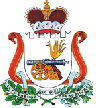 